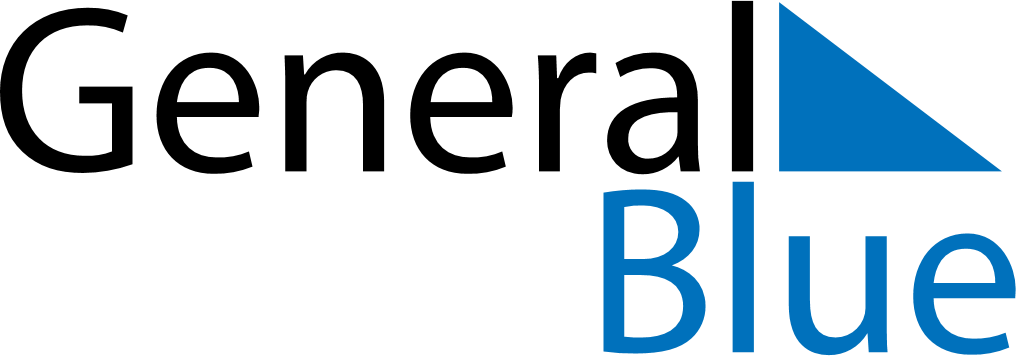 May 2028May 2028May 2028May 2028BangladeshBangladeshBangladeshSundayMondayTuesdayWednesdayThursdayFridayFridaySaturday1234556May DayFeast of the Sacrifice (Eid al-Adha)Feast of the Sacrifice (Eid al-Adha)78910111212131415161718191920Buddha’s BirthdayBuddha’s Birthday212223242526262728293031